День профилактики инфекций, передающихся половым путем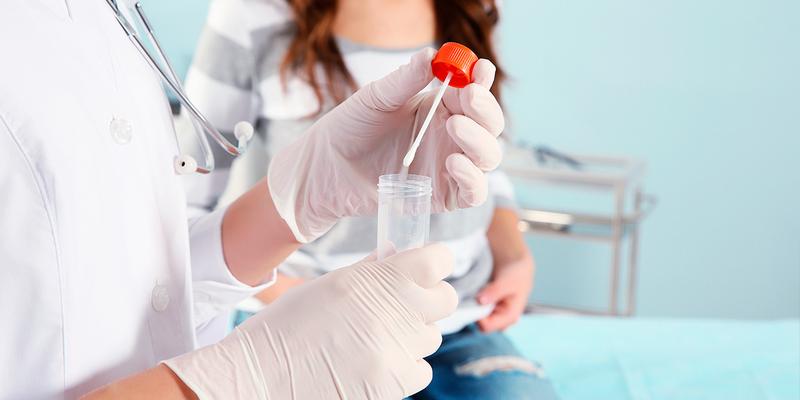 Профилактика инфекций, передаваемых половым путёмИнфекции, передающиеся половым путем (ИППП) — это группа инфекционных болезней, которую объединяет преимущественно половой путь передачи.Факторы повышенного риска заражения ИППП:раннее начало половой жизни,частая смена половых партнеров,случайные половые контакты,половые контакты с несколькими половыми партнерами без использования средств индивидуальной профилактики.Наиболее характерные симптомы ИППП:выделения из мочеиспускательного канала или прямой кишки, необычные выделения из влагалища обильные или скудные, желтоватого цвета, либо творожистые, сопровождающиеся запахом;кровянистые выделения из влагалища у женщин в период между менструациями;рези, зуд, жжение или чувство дискомфорта при мочеиспускании,боли внизу живота, в области поясницы у женщин, в области яичек у мужчин;болезненные ощущения во время полового акта;язвочки, эрозии на половых органах, в области заднего прохода, в полости рта;разрастания в области половых органов, заднего прохода.Несвоевременное лечение ИППП приводит к тяжелым последствиям и осложнениям — развитию хронических воспалительных процессов половых органов, являющихся причиной снижения потенции у мужчин, выкидышей, невынашивания беременности, внематочной беременности, бесплодия у женщин, а также рака половых органов.При обращении в медицинские учреждения Вы имеете право на уважительное отношение медицин-ского персонала, соблюдение конфиденциальности (медицинской тайны) в соответствии с действующим законодательством.Каждый человек имеет возможность защитить себя от ИППП!Самый надежный способ предупреждения ИППП супружеская верность, основой которой являются взаимная любовь, уважение. Наиболее доступным и достаточно надежным средством защиты против большинства ИППП и ВИЧ-инфекции при правильном применении является латексный презерватив. Если у Вас есть малейшие сомнения, обратитесь к врачу для проведения обследования.Помните! Ваше здоровье и здоровье близких Вам людей зависит от Вашего ответственного поведения! Гусев М.П. врач акушер-гинеколог 